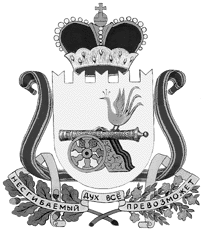 администрация муниципального образования«Вяземский район» смоленской областираспоряжениеот 15.02.2021 № 56-рВ связи с проведением проверки предоставления и использования субсидий из федерального бюджета на поддержку государственных программ субъектов Российской Федерации и муниципальных программ развития физической культуры, спорта и молодёжной политики за 2020 год на основании приказа Управления Федерального казначейства по Смоленской области от 01.02.2020 № 31 «О назначении плановой выездной проверки в Администрации муниципального образования «Вяземский район» Смоленской области»:Создать временную комиссию по проведению контрольного мероприятия по установке оборудования на объекте: «Создание физкультурно-оздоровительного комплекса открытого типа по ул. Московская в г. Вязьме Смоленской области» и утвердить ее в следующем составе: Лосев                                    - Виктор ГеоргиевичЧлены комиссии:Коломацкая                      -Жанна Ивановна                     Чекед                                  -Алексей Александрович  Семенова                             - Валентина Федоровна                           В присутствииФадеевойГалины Алексеевны,старшего контролера-ревизора контрольно-ревизионного отдела в финансово-бюджетной сфере Управления Федерального казначейства по Смоленской области (по согласованию)Осмотр с фотофиксациейпроизвести в период с 17.02.2021  по 19.02.2021.Глава муниципального образования «Вяземский Район» Смоленской области                                  И.В. ДемидоваО создании и утверждении временной комиссии по проведению контрольного мероприятия по установке оборудования на объекте: «Создание физкультурно-оздоровительного комплекса открытого типа по ул. Московская в г. Вязьме Смоленской области»заместитель Главы муниципального образования«Вяземский район» Смоленской области, председатель комиссиизаместитель председателя комитета имущественных отношений Администрации муниципального образования «Вяземский район» Смоленской областиначальник отдела по спорту и молодежной  политике Администрации муниципального  образования «Вяземский район» Смоленской области главный специалист отдела строительства и  целевых программ Администрации   муниципального образования «Вяземский                                                                              район» Смоленской области              